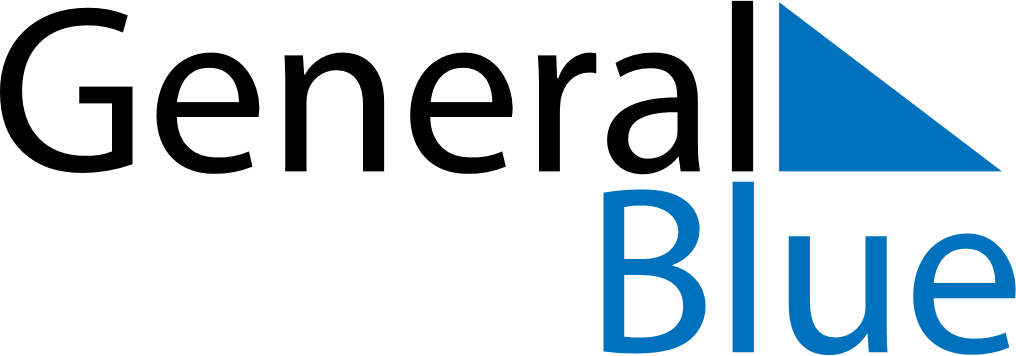 Daily PlannerMay 31, 2026 - June 6, 2026Daily PlannerMay 31, 2026 - June 6, 2026Daily PlannerMay 31, 2026 - June 6, 2026Daily PlannerMay 31, 2026 - June 6, 2026Daily PlannerMay 31, 2026 - June 6, 2026Daily PlannerMay 31, 2026 - June 6, 2026Daily Planner SundayMay 31MondayJun 01TuesdayJun 02WednesdayJun 03ThursdayJun 04 FridayJun 05 SaturdayJun 06MorningAfternoonEvening